PLANTILLA DE REGISTRO TELEFÓNICO DE CLIENTE                                           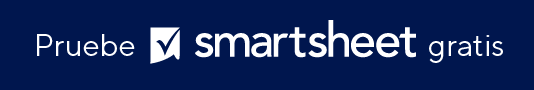 RENUNCIATodos los artículos, las plantillas o la información que proporcione Smartsheet en el sitio web son solo de referencia. Mientras nos esforzamos por mantener la información actualizada y correcta, no hacemos declaraciones ni garantías de ningún tipo, explícitas o implícitas, sobre la integridad, precisión, confiabilidad, idoneidad o disponibilidad con respecto al sitio web o la información, los artículos, las plantillas o los gráficos relacionados que figuran en el sitio web. Por lo tanto, cualquier confianza que usted deposite en dicha información es estrictamente bajo su propio riesgo.NOMBRE DE LA EMPRESA/GRUPONOMBRE DE LA EMPRESA/GRUPONOMBRE DE LA EMPRESA/GRUPOFECHA ACTUALIZADAFECHA ACTUALIZADAFECHA ACTUALIZADALÍNEA 1 DE DIRECCIÓNLÍNEA 1 DE DIRECCIÓNLÍNEA 1 DE DIRECCIÓNLÍNEA 2 DE DIRECCIÓNLÍNEA 2 DE DIRECCIÓNLÍNEA 2 DE DIRECCIÓNTELÉFONO DE RECEPCIÓNTELÉFONO DE RECEPCIÓNTELÉFONO DE RECEPCIÓNNOMBRE DEL CONTACTOTÍTULO DE CONTACTOCAMPO DE EXPERIENCIACUENTAS GESTIONADASNOTAS